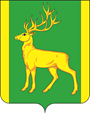 РОССИЙСКАЯ  ФЕДЕРАЦИЯИРКУТСКАЯ  ОБЛАСТЬАДМИНИСТРАЦИЯ МУНИЦИПАЛЬНОГО ОБРАЗОВАНИЯКУЙТУНСКИЙ РАЙОНП О С Т А Н О В Л Е Н И Е   « 10 »  мая  2023 г.                                 р.п. Куйтун                                                № 366-пО внесении изменений в постановление администрации муниципального образования Куйтунский район от 19.11.2021 г. № 1488-п «Об аттестации руководителя и кандидатов на должность руководителя образовательных организаций, подведомственных управлению образования администрации муниципального образования Куйтунский район»	         В связи с кадровыми изменениями в администрации муниципального образования Куйтунский район,  в соответствии с федеральным законом от 06.10.2003 г. № 131-ФЗ «Об общих принципах организации местного самоуправления в Российской Федерации», федеральным законом от 29.12.2012 г. № 273-ФЗ «Об образовании в Российской Федерации», приказом Министерства здравоохранения и социального развития Российской Федерации от 26.08.2010 г. № 761н «Об утверждении единого квалификационного справочника должностей руководителей, специалистов и служащих, раздел Квалификационные характеристики должностей работников образования», руководствуясь ст.ст. 37, 46 Устава муниципального образования Куйтунский район, администрация муниципального образования Куйтунский район П О С Т А Н О В Л Я Е Т:Внести в постановление администрации муниципального образования Куйтунский район от 19.11.2021 г. № 1488-п «Об аттестации руководителя и кандидатов на должность руководителя образовательных организаций, подведомственных управлению образования администрации муниципального образования Куйтунский район» следующие изменения: Приложение 2 к постановлению Состав аттестационной комиссии руководителя и кандидатов на должность руководителя образовательных организаций, подведомственных управлению образования администрации муниципального образования Куйтунский район изложить в новой редакции (Приложение 1).Начальнику организационного отдела управления по правовым вопросам, работе с архивом и кадрами администрации муниципального образования Куйтунский  район Чуйкиной И.В.:- опубликовать настоящее постановление в газете «Вестник Куйтунского района»;- разместить настоящее постановление в сетевом издании «Официальный сайт муниципального образования Куйтунский район» в информационно-телекоммуникационной сети «Интернет» куйтунскийрайон.рф, внести информационную справку   на сайте о внесении изменений.3. Начальнику архивного отдела управления по правовым вопросам, работе с архивом и кадрами администрации муниципального образования Куйтунский район Хужеевой Е.В.:- внести информационную справку в оригинал постановления администрации муниципального образования Куйтунский район от 19.11.2021 г. № 1488-п «Об аттестации руководителя и кандидатов на должность руководителя образовательных организаций, подведомственных управлению образования администрации муниципального образования Куйтунский район» о внесении изменений.4. Настоящее постановление вступает в силу со дня его подписания.5. Контроль за исполнением настоящего постановления возложить на начальника управления образования администрации муниципального образования Куйтунский район – заведующего МКУ «Центр ППиФСОУ КР» Подлинову Е.Н. Мэр муниципального образования Куйтунский район            		                                           		      А.А. НепомнящийПриложение 1к постановлению администрациимуниципального  образованияКуйтунский районот « 10  »   мая   2023 год  № 366-п Состав аттестационной комиссии руководителя и кандидатов на должность  руководителя образовательных организаций, подведомственных управлению образования администрации муниципального образования Куйтунский районНепомнящий А.А. – мэр муниципального  образования Куйтунский район, председатель комиссии.Подлинова Е.Н - начальник управления  образования администрации муниципального образования Куйтунский район – заведующий МКУ «Центр ППиФСОУ КР»,  заместитель председателя  комиссии.Головизина В.А. - ведущий юрисконсульт МКУ «Центр ППиФСОУ КР», секретарь   комиссии.	Члены комиссии:	Гринева О.А. - руководитель центра психолого-педагогического сопровождения образовательных учреждений МКУ «Центр ППиФСОУ КР». Долгодворова С.П. - начальник информационно-методического отдела МКУ «Центр  ППиФСОУ КР».	Киреева Т.П. - председатель муниципального Управляющего совета Управления образования администрации муниципального образования Куйтунский район, депутат Думы муниципального образования Куйтунский район. 	Данилов О.Н. -  председатель районного комитета профессионального союза работников образования и науки РФ.Окунь Л.Н. -  председатель Совета руководителей образовательных организаций.